РЕШЕНИЕ № 1069комиссии по рассмотрению споров о результатахопределения кадастровой стоимости12.01.2021             	                                                                                    г. СмоленскКомиссия в составе:Председательствующий: заместитель начальника Департамента имущественных и земельных отношений Смоленской области Сергей Николаевич Шевцов.Секретарь комиссии: главный специалист-эксперт отдела учета областного имущества Департамента имущественных и земельных отношений Смоленской области Киселева Ольга Викторовна.Члены комиссии: заместитель руководителя Управления Федеральной службы государственной регистрации, кадастра и картографии по Смоленской области, заместитель председателя комиссии – Ольга Владимировна Нахаева, член Ассоциации саморегулируемой организации «Национальная коллегия специалистов-оценщиков» Галина Ивановна Ковалева, член Ассоциации саморегулируемой организации «Национальная коллегия специалистов-оценщиков» Андрей Николаевич Рогулин, член Ассоциации «Межрегиональный союз оценщиков» Татьяна Владимировна Тарасенкова, консультант-помощник Уполномоченного по защите прав предпринимателей в Смоленской области Анна Юрьевна Гуртий. 	На заседании, проведенном 12.01.2021, комиссия рассмотрела заявление, поступившее 18.12.2020, об оспаривании результата определения кадастровой стоимости объекта недвижимости - реконструкции здания кондитерского цеха под универсальный магазин площадью 581,6 кв. м. с кадастровым номером 67:23:0010212:145, расположенного по адресу: Смоленская область, Холм-Жирковский район, пгт. Холм-Жирковский, ул. Героя Михайлова, д. 2 (далее – объект).Заявление подано на основании статьи 22 Федерального закона от 03.07.2016       № 237-ФЗ «О государственной кадастровой оценке». В ходе рассмотрения указанного выше заявления об оспаривании результатов определения кадастровой стоимости объекта недвижимости в размере его рыночной стоимости, указанной в отчете об оценке рыночной стоимости от 11.12.2020 № 131-20, составленном частнопрактикующим оценщиком Вишневской Галиной Владимировной, (далее – отчет) было выявлено следующее нарушение:1. При расчете стоимости земельного участка (на странице 69 отчета), аренды (на страницах 90, 92 отчета), сравнительных ОКС (на странице 120 отчета)  проведено две корректировки на местоположение в пределах Смоленской области - по статусу населенного пункта и по численности населения. Не допускается проводить несколько корректировок по одному параметру. Нарушение пункта 5 ФСО №3 (вводит в заблуждение).В голосовании приняли участие: С.Н. Шевцов, О.В. Нахаева, А.Н. Рогулин,                             Т.В. Тарасенкова, А.Ю. Гуртий, Г.И. Ковалева.По итогам голосования «за» проголосовало 6 человек, «против» - 0.Решили: отклонить заявление об оспаривании результата определения кадастровой стоимости объекта недвижимости в размере его рыночной стоимости, указанной в отчете об оценке рыночной стоимости от 11.12.2020 № 131-20, составленном частнопрактикующим оценщиком Вишневской Галиной Владимировной.Председательствующий				                                         С.Н. Шевцов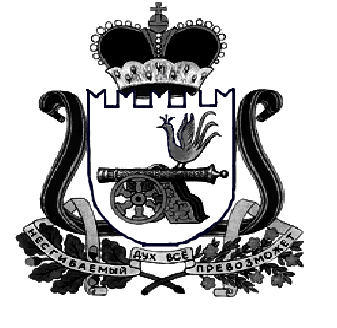 ДЕПАРТАМЕНТ  имущественных   и  земельных   Отношений  Смоленской области 214008, г. Смоленск, пл. Ленина, д. 1E-mail:  depim@admin-smolensk.ruТел.: (4812) 29-10-41 (4812) 29-27-04Тел./факс: (4812) 32-67-22, (4812) 29-27-21__________________№ ____________________на № ______________ от ____________________